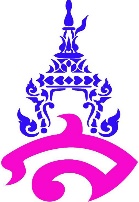 กำหนดการสอน รายวิชาภาษาไทยพื้นฐาน รหัสวิชา ท๑๖๑๐๒ชั้นประถมศึกษาปีที่ ๖ภาคเรียนที่ ๒ ปีการศึกษา ๒๕๖๔สัปดาห์มาตรฐานการเรียนรู้ / ตัวชี้วัดสาระการเรียนรู้จำนวนชั่วโมงวันที่สอน๑-๓ท ๑.๑ ป.๖/๑ท ๑.๑ ป.๖/๒ท ๑.๑ ป.๖/๓ท ๑.๑ ป.๖/๔ท ๑.๑ ป.๖/๕ ท ๑.๑ ป.๖.๖ท ๑.๑ ป.๖/๗ท ๒.๑ ป.๖/๑             ท ๒.๑ ป.๖/๒ท ๒.๑ ป.๖/๘ท ๒.๑ ป.๖/๑๑ท ๓.๑ ป.๖/๑ท ๓.๑ ป.๖/๒ท ๓.๑ ป.๖/๖ท ๓.๑ ป.๖/๗ท ๔.๑ ป.๖/๑ท ๔.๑ ป.๖/๒ท ๕.๑ ป.๕/๔ปฐมนิเทศ ภาคเรียน ๒/๒๕๖๔ภาษาพาที บทที่ ๙ ครื้นเครงเพลงพื้นบ้าน  -เพลงพื้นบ้าน  -การอ่านงานเขียนเชิงอธิบาย  -การอ่านคำสั่ง  -การดูสื่อต่าง ๆวรรณคดีลำนำ บทที่ ๓ การเดินทางของพลายน้อย  -บทอาขยานขุนข้างขุนแผน ตอนกำเนิดพลายงาม  -ประวัติความเป็นมา  -ประวัติผู้แต่ง  -ถอดคำประพันธ์  -วิเคราะห์คำประพันธ์  -คุณค่าทางวรรณคดีประเมินผลสัมฤทธิ์ประจำหน่วย๑๒๑-๑๙ พ.ย. ๒๕๖๔๔ท ๑.๑ ป.๖/๑ท ๑.๑ ป.๖/๒ท ๑.๑ ป.๖/๓ท ๒.๑ ป.๖/๑             ท ๒.๑ ป.๖/๒ท ๒.๑ ป.๖/๘ท ๒.๑ ป.๖/๑๑ภาษาพาที บทที่ ๑๐ ช้อนกลางสร้างสุขภาพ    -การย่อความ๔๒๒-๒๖ พ.ย. ๒๕๖๔๕-๘ท ๑.๑ ป.๖/๑ท ๑.๑ ป.๖/๒ท ๑.๑ ป.๖/๓ท ๒.๑ ป.๖/๑             ท ๒.๑ ป.๖/๒ท ๒.๑ ป.๖/๘ท ๒.๑ ป.๖/๑๑ท ๓.๑ ป.๖/๗ท ๔.๑ ป.๖/๑ท ๔.๑ ป.๖/๔ท ๕.๑ ป.๖.๑ท ๕.๑ ป.๖/๓ภาษาพาที บทที่ ๑๑ สวยร้ายสายลับ  -การเขียนตามจินตนาการ  -การอ่านแผนที่ แผนผังวรรณคดีลำนำ บทที่ ๔ อย่าชิงสุกก่อนห่ามไม่งามดีสุภาษิตสอนหญิง  -ประวัติความเป็นมา  -ประวัติผู้แต่ง  -ถอดคำประพันธ์  -วิเคราะห์คำประพันธ์  -คุณค่าทางวรรณคดีประเมินผลสัมฤทธิ์ประจำหน่วย๑๒๒๙ พ.ย. – ๑๐ ธ.ค. ๒๕๖๔๙-๑๑ท ๓.๑ ป.๖/๑ท ๓.๑ ป.๖/๒ท ๓.๑ ป.๖/๖ท ๓.๑ ป.๖/๗ภาษาพาที บทที่ ๑๒ สี่ศิษย์พระดาบส  -การโฆษณา  -การพูดรายงาน๘๑๓-๒๔ ธ.ค. ๒๕๖๔๑๒-๑๖ท ๑.๑ ป.๖/๑ท ๑.๑ ป.๖/๒ท ๑.๑ ป.๖/๓ท ๒.๑ ป.๖/๑             ท ๒.๑ ป.๖/๒ท ๒.๑ ป.๖/๘ท ๒.๑ ป.๖/๑๑ท ๓.๑ ป.๖/๗ท ๔.๑ ป.๖/๑ท ๔.๑ ป.๖/๔ท ๕.๑ ป.๖.๑ท ๕.๑ ป.๖/๓ภาษาพาที บทที่ ๑๓ หนึ่งในประชาคม  -คำที่มาจากภาษาต่างประเทศ  -การเขียนจดหมายกิจธุระวรรณคดีลำนำ บทที่ ๕ ศึกสายเลือด รามเกียรติ์ ตอน ศึกไมยราพ  -ประวัติความเป็นมา  -ประวัติผู้แต่ง  -ถอดคำประพันธ์  -วิเคราะห์คำประพันธ์  -คุณค่าทางวรรณคดีประเมินผลสัมฤทธิ์ประจำหน่วย๑๖๒๗ ธ.ค. ๒๕๖๔ -๒๑ ม.ค. ๒๕๖๕๑๗-๑๙ท ๑.๑ ป.๖/๑ท ๑.๑ ป.๖/๒ท ๑.๑ ป.๖/๓ท ๓.๑ ป.๖/๗ท ๔.๑ ป.๖/๑ท ๔.๑ ป.๖/๔ท ๕.๑ ป.๖.๑ท ๕.๑ ป.๖/๓ภาษาพาที บทที่ ๑๔ เสียแล้วไม่กลับคืน  -การอ่านกราฟและแผนภูมิวรรณคดีลำนำ บทที่ ๖ สมุดมิตรภาพบทอาขยาน เป็นมนุษย์หรือเป็นคนผู้ชนะประเมินผลสัมฤทธิ์ประจำหน่วย๘๒๔-ม.ค. - ๔ ก.พ. ๒๕๖๕๒๐ท ๓.๑ ป.๖/๗ท ๔.๑ ป.๖/๑ท ๔.๑ ป.๖/๔ท ๕.๑ ป.๖.๑ท ๕.๑ ป.๖/๓ภาษาพาที บทที่ ๑๕ นิทานแสนสนุก             บทที่ ๑๖ พ่างเพี้ยงพสุธา  -ราชาศัพท์ประเมินผลสัมฤทธิ์ประจำหน่วย๔๗ ก.พ. - ๑๘ ก.พ. ๒๕๖๕๒๑-๒๔ทบทวนสอบ O-net ๑๖๒๑ ก.พ. -๑๘ มี.ค. ๒๕๖๔๒๕สอบปลายภาคเรียน